Name ________________ Hr. __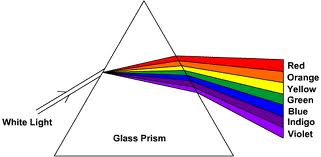 Bill Nye: Light and ColorWhite light is a mixture of all of the ________________.Without different colors of light, we couldn’t see different _________ of things.All the colors of the rainbow are called the full ____________ of color.List the colors of the rainbow in order.Each color is its own ________________.Red + Blue = ______________.Yellow + Red = ______________.Yellow + Blue = _______________.All of the colors mixed together make _____________.Why is a green apple green?We don’t see _____________, we see __________ bouncing off things.The colors that aren’t reflected are ____________ and change to ___________.Mixing the colors of light gives you __________ light.____________are beams of very intense light.The smoke at dance parties is so that light has something to ___________.The color of an object is __________ of the light it ___________.Black colors absorb all colors and convert them to _____________.White helps you stay ___________, because it reflects ___ __________.__________, ___________, and __________ are primary colors of light.__________light is long, slow waves.  ___________ light is short, fast waves.Why is water blue?_____________ light is scattered a lot more than __________ light in the sky, so we see more of it and it makes the sky look blue.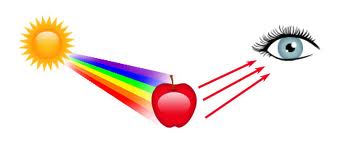 White objects ____________ all colors.Black objects _____________ all colors. 